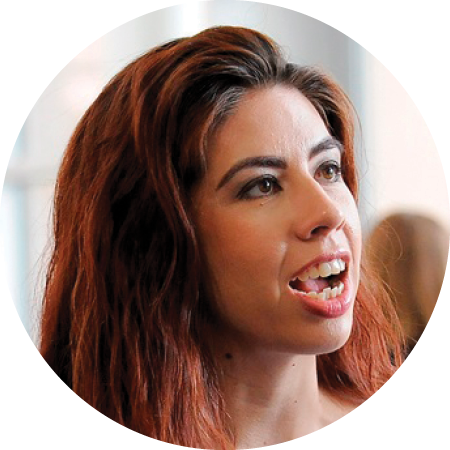 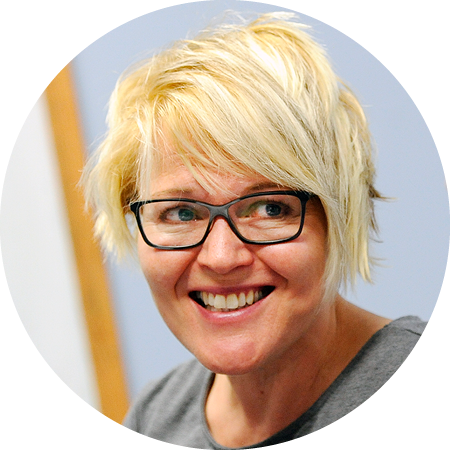 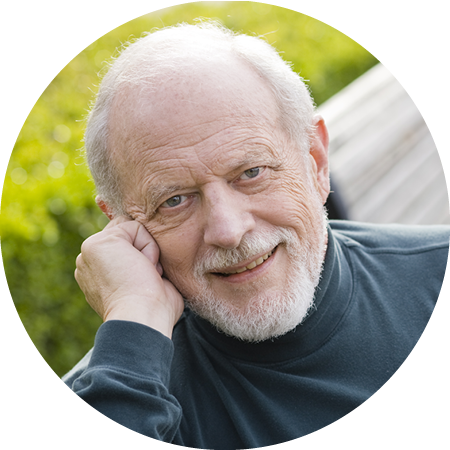 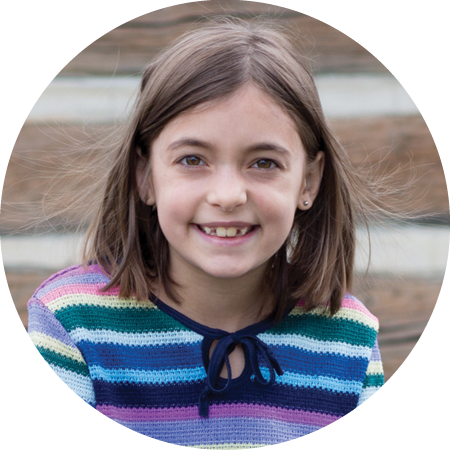 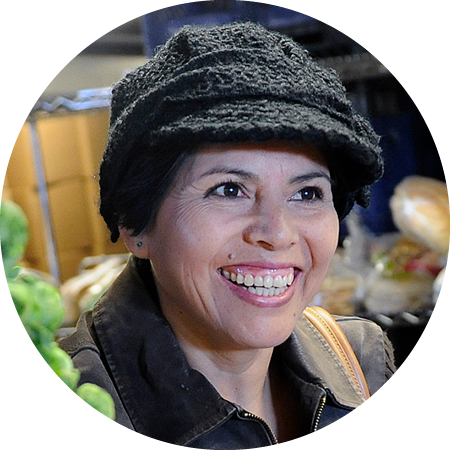 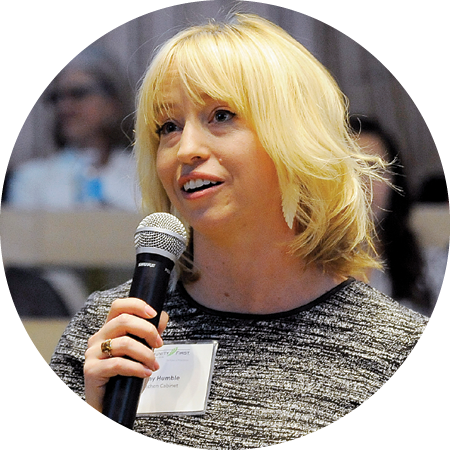 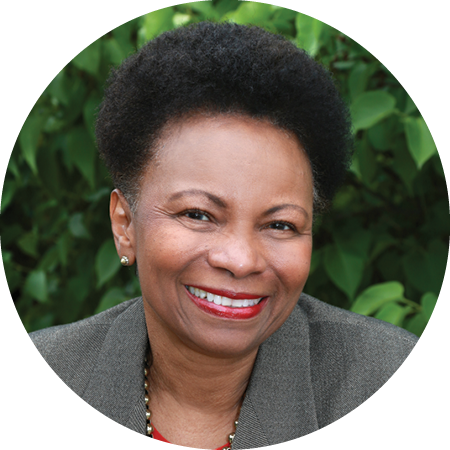 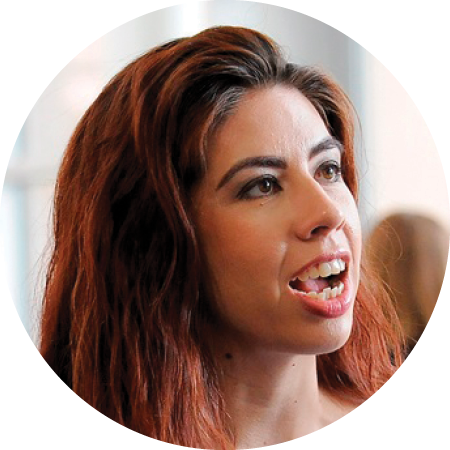 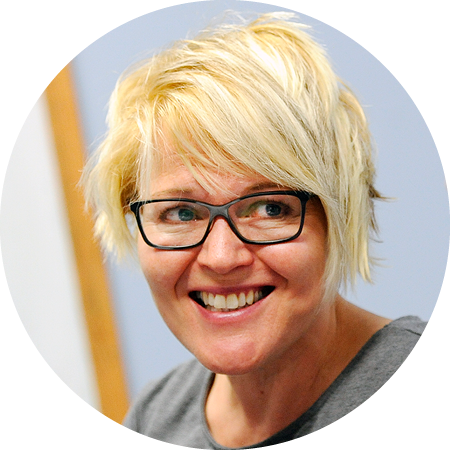 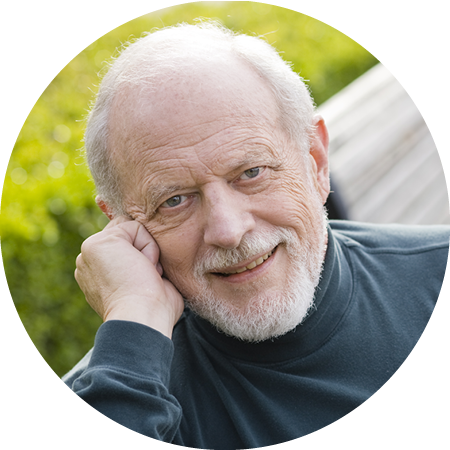 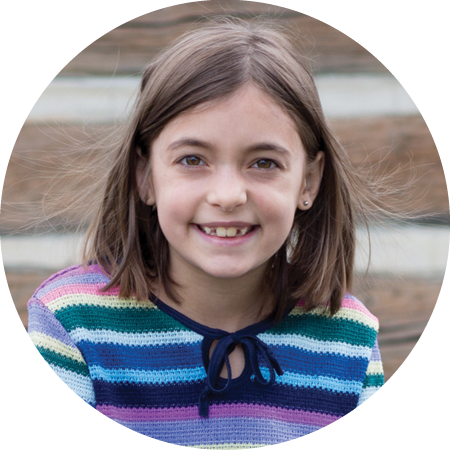 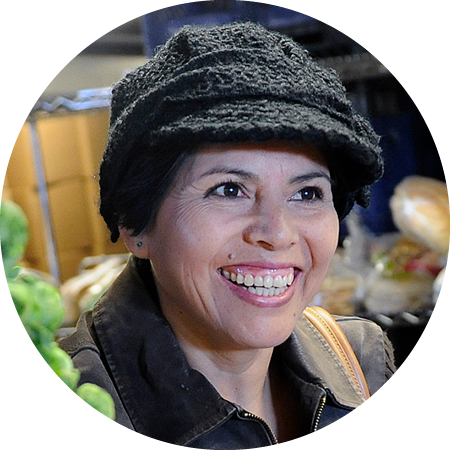 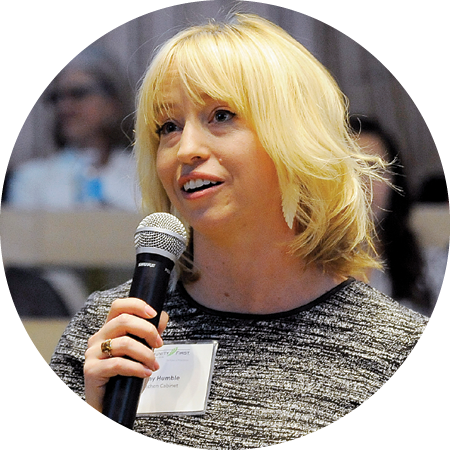 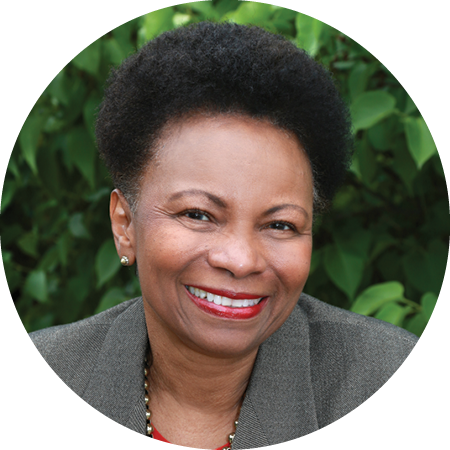 About Community First FoundationSince 1975, Community First Foundation has helped individuals, families, businesses and nonprofits come together to improve the quality of life and create positive change in Jefferson County, the Denver metropolitan area and beyond.Signature programs include ColoradoGives, Colorado Gives Day, Kids for ColoradoGives and The Innovators Society.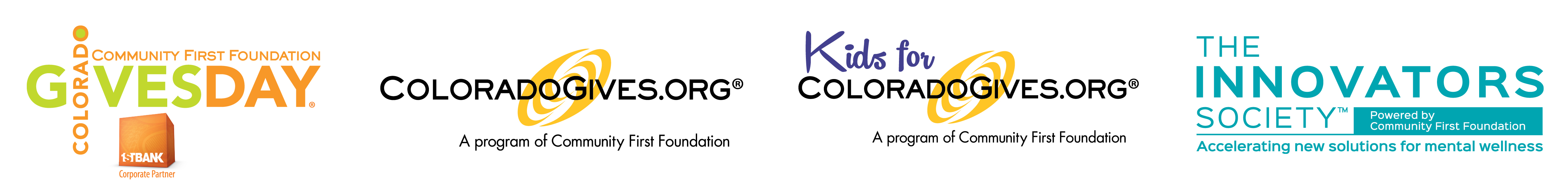 Our MissionCommunity First Foundation increases generosity and powers community for positive change.